Ｈ３０．１１．２９数学科　第３学年　第２学期期末テスト　問題用紙(　　　)番　氏名(　　　　　　　　)※答えはすべて解答用紙にわかりやすく記入すること１　右の図の四角形ABCDで、４辺AB、BC、CD、DAの中点を、それぞれ、P、Q、R、Sとします。このとき、四角形PQRSが平行四辺形になることを次のように証明した。(1)～(10)の　　に入る適当な語句や数や式を下の語群から選び、記号で答えなさい。(同じ記号を使ってもよい。)　(証明)　四角形ABCDの対角線BDをひく。△ABCにおいて、2点P,Sはそれぞれ辺AB,ADの（１）なので、　　　(２)　　　より、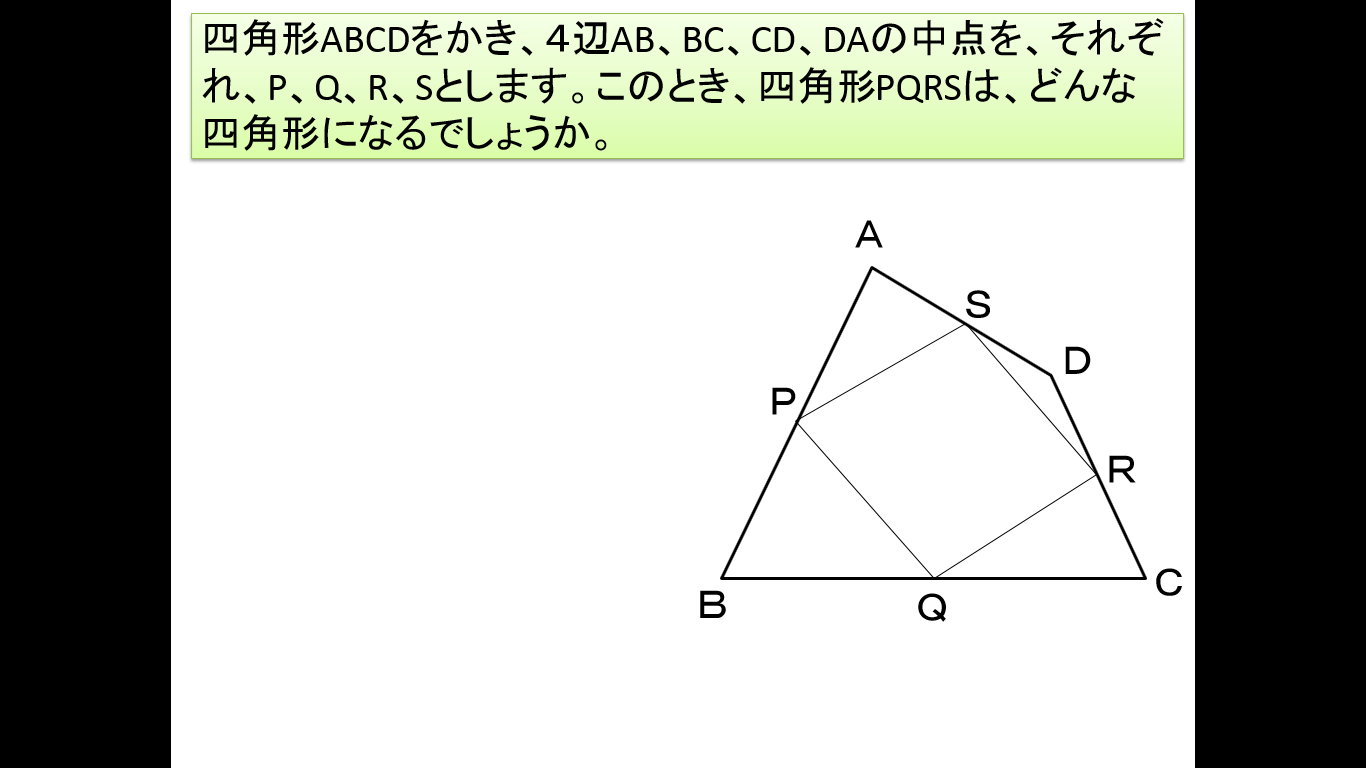 PS//（３）・・・①、（４）＝BD・・・②△CDBにおいても（５）にして（６）// BD・・・③、QR＝（７）・・・④①，③より　PS（８）QR・・・⑤　　②，④より　PS（９）QR・・・⑥⑤，⑥より　　　　　（１０）　　　　　から四角形PQRSは平行四辺形である。２　右の図のように，正三角形ABCの辺BC上に点Dをとり，ADを1辺とする正三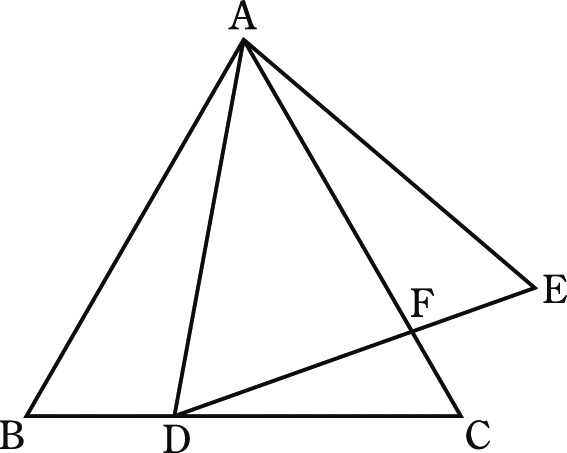 角形ADEをつくります。ACとDEの交点をFとするとき，△ABD∽△AEFとなることを次のように証明しました。(1)～(6)の　　に入る適当な語句や数や式をかきなさい。(同じものが入る場合もある。)　（証明）△ABDと△AEFにおいて　　　仮定より、△ABCと△ADEは（1）　なので（2）　＝（3）　＝60°・・①また、∠BAD＝60°―（4）　・・・②　∠EAF＝60°―（5）　・・・➂よって②、➂より∠BAD＝∠EAF・・・④①、④より（6）　　　　　　　　ので△ABD∽△AEF３	　中点連結定理が趣味のＴさんは、教室でいわし中学校の３つの部活動で使用しているボールとなぜかバレーボールをながめていました。このとき、次の問に答えなさい。　　　　ピン球　　　　　　　庭球　　　　　　　軟球　　　　　　　　　　バレーボール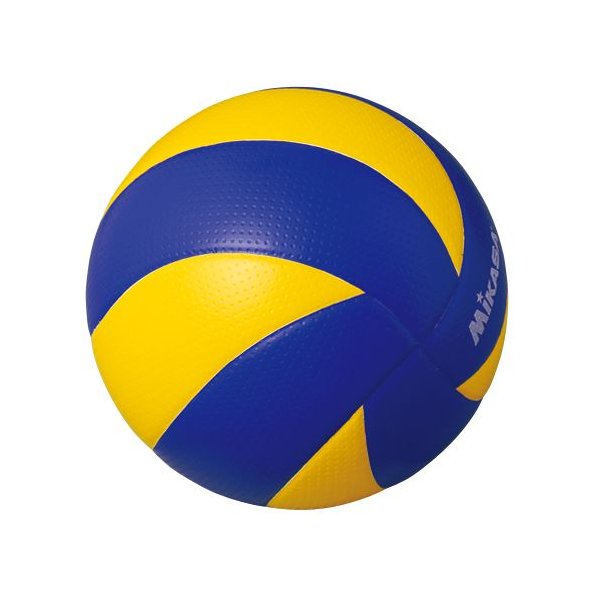 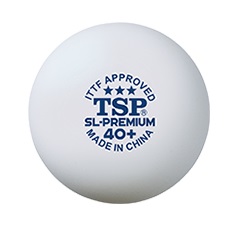 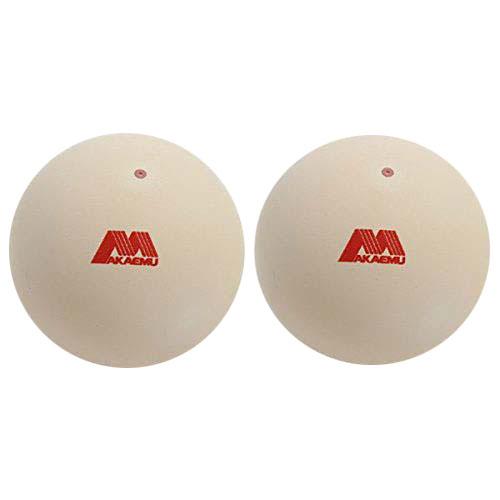 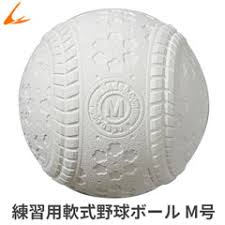 半径　　2cm 　　　　　　　3.2cm　　　　　　　3.6cm　(1)　直径から半径を求めると上のようになりました。ピン球の表面積と体積を求めなさい。　(2)　ピン球と庭球の相似比を求めなさい。　(3)　ピン球と軟球の表面積比を求めなさい。　(4)　軟球とバレーボールの相似比は２：５です。軟球の体積が６４πｃｍ３のとき、バレーボールの体積を求めなさい。４	次の図で，x，yの長さをそれぞれ求めなさい。(1)　PQ//BC　　　　　　(2)　 直線l，m，nは平行　　　　　(3) ＡＤは∠Ａの二等分線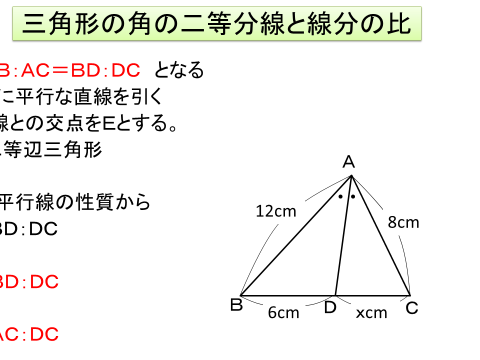 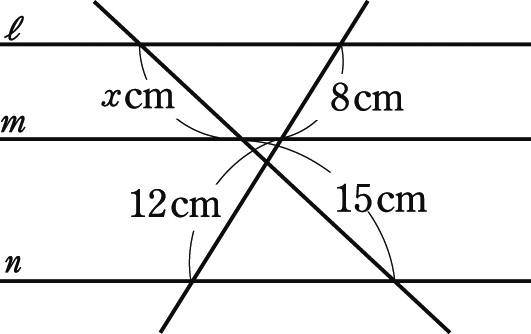 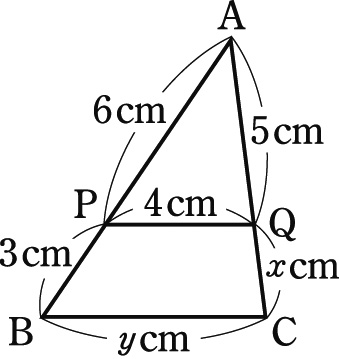 ５	次の図で，それぞれの長さを求めなさい。　(1)　 AD＝DF＝FB，AE＝ECのとき、ｘ，ｙの長さ　　　(2)　 AD//QR//BCのとき、QRの長さ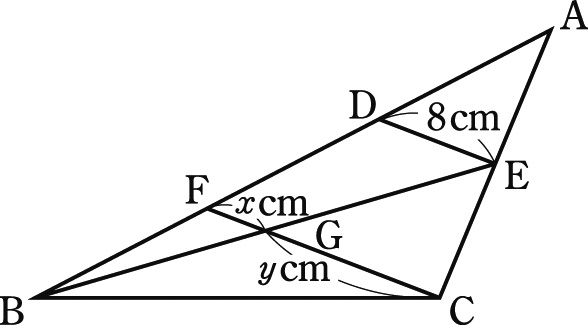 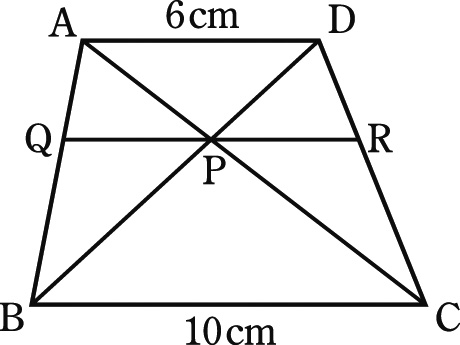 ６　卓球台は縦270cm、ネットの高さ15cmです。また、テニスコートは縦　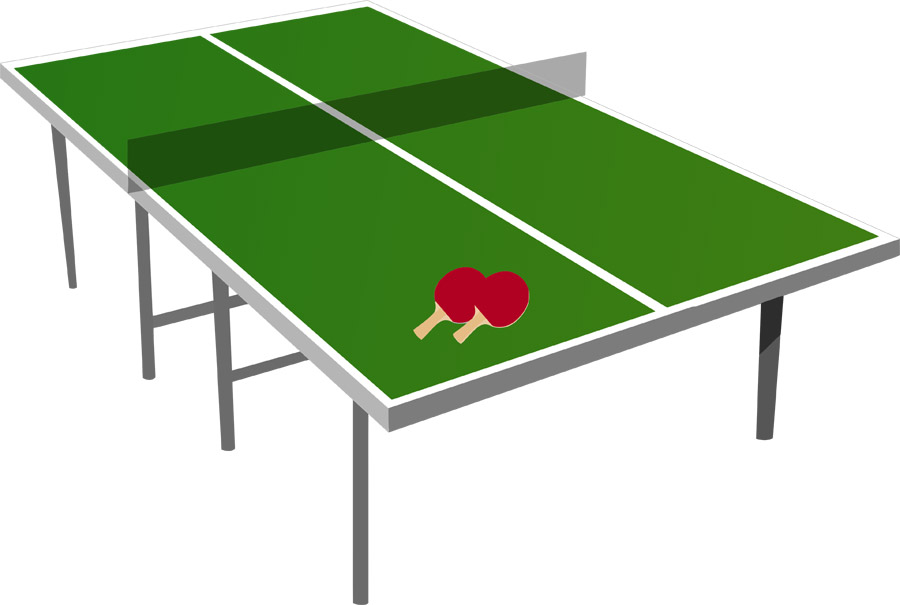 23.5ｍ、ネットの高さ１ｍです。卓球台の縦の長さをソフトテニスの縦の長さにあわせて大きくしたら、卓球のネットの高さは何cmになります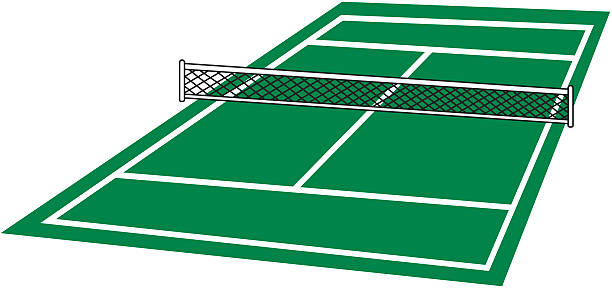 か。小数第2位を四捨五入して求めなさい。７　右の図のように、正三角形ABCの辺AB、AC上にそれぞれ点D、Eをとる。正三角形ABCを、線分DEを折り目として折ったところ、頂点Aは辺BC上の点Fに重なった。このとき、△BFDと△CEFが相似であることを証明しなさい。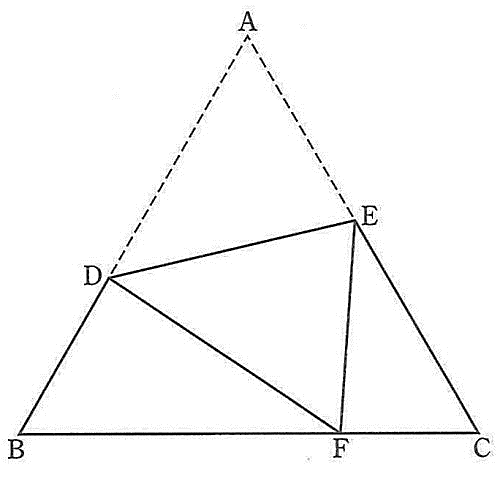 ８　右の図は、キャラクターを輪ゴムを使って３倍の大きさで書いている。どのようにして書いたのか、「相似の中心」という言葉を入れて説明しなさい。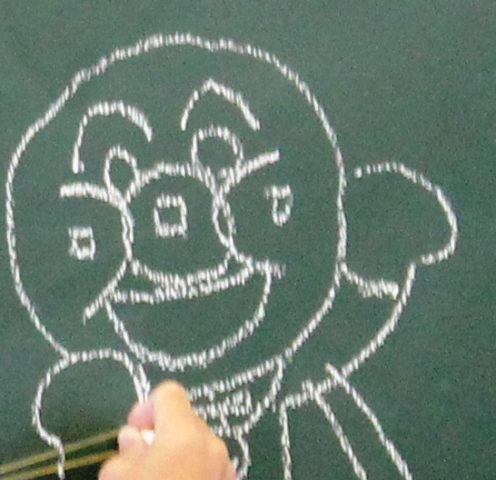 ９　右の写真は最近のランランタイムの様子を写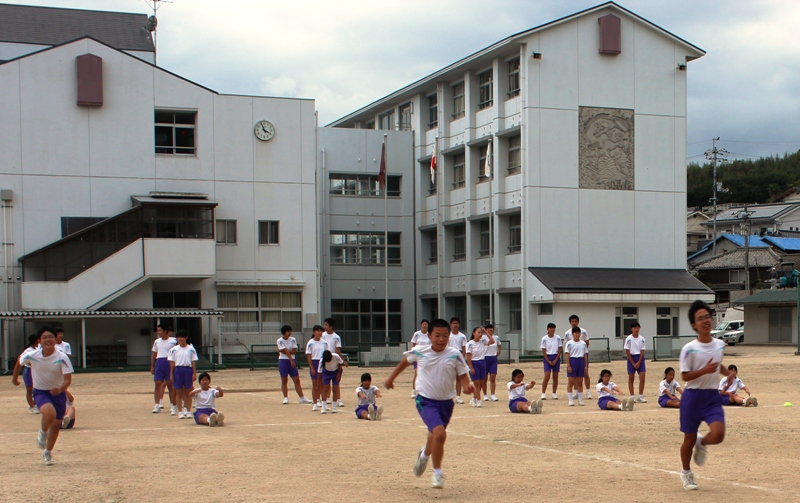 したものです。ランランタイムが趣味でワイルドなＯさんがこの写真を見ていたら、いつのまにか後ろにめぐちゃんが立っていて、いきなり「この写真からいわし中の北校舎の高さがわかる！」といいました。Ｏさんは何が何やらわからず、ただ呆然と立ち尽くすばかりでした。さて、どうすればいわし中学校の北校舎の高さを求めることができるのか、説明しなさい。（ストック問題）１	次の図は，校舎の高さを求めるために，調べた資料です。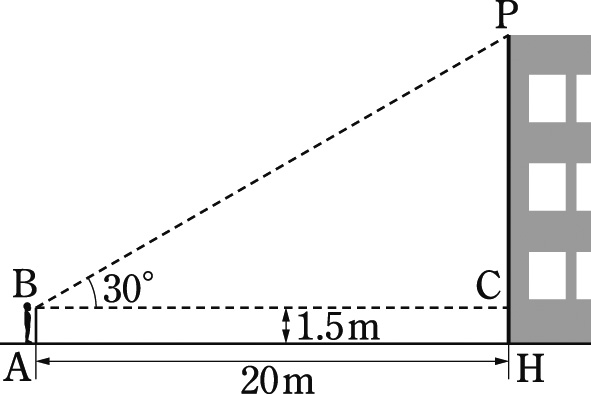 	200分の1の縮図をかいて，校舎の高さを求めなさい。７	点Ｏを中心として、次の図の四角形ＡＢＣＤを2倍に拡大した四角形ＥＦＧＨをかきなさい。　　　　　　　Ｏ･ア　原点　　イ　中点　　ウ　//　　エ　⊥　　オ　2組の向かい合う辺が平行　カ　AC　　キ　BDク　1組の辺が等しくて平行　　ケ　2組の向かい合う辺が等しい　　コ　同様　　サ　QR　　シ　PSス　中点連結定理　　セ　連結　　ソ　めぐちゃんがいうので間違いありません！　タ　＝